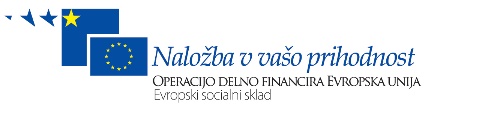 ZADEVA: Usposabljanje in izpit za “program E” Prvo usposabljanje in preverjanje znanja kandidatov s področja servisiranja in vzdrževanja  klimatskih naprav motornih vozil, ki vsebujejo določene fluorirane toplogredne pline in ozonu škodljive snovi po novi Uredbi št. 517/2014/EU. Veljavnost spričeval je trajna.Usposabljanje in izpit bo v četrtek, 20. 10. 2022Usposabljanje bo potekalo po naslednjem razporedu v prostorih Centra za poslovno usposabljanje, Kardeljeva ploščad 27a, Ljubljana in na Strokovnem izobraževalnem centru Ljubljana, Ptujska ulica 6, 1000 LjubljanaKoordinator usposabljanja in pomočnik                                                                                                   ravnateljice SIC Ljubljana:Ljubljana, 26. 9. 2022                                                                              Alojz Kranjc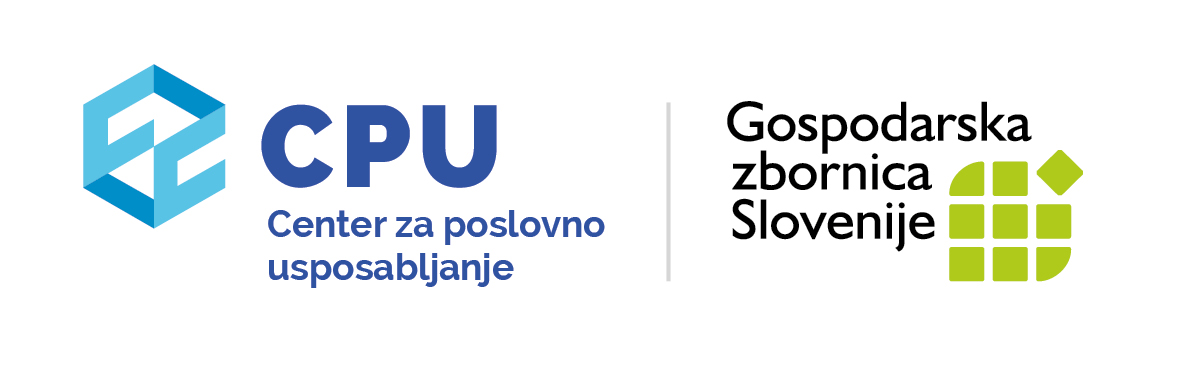 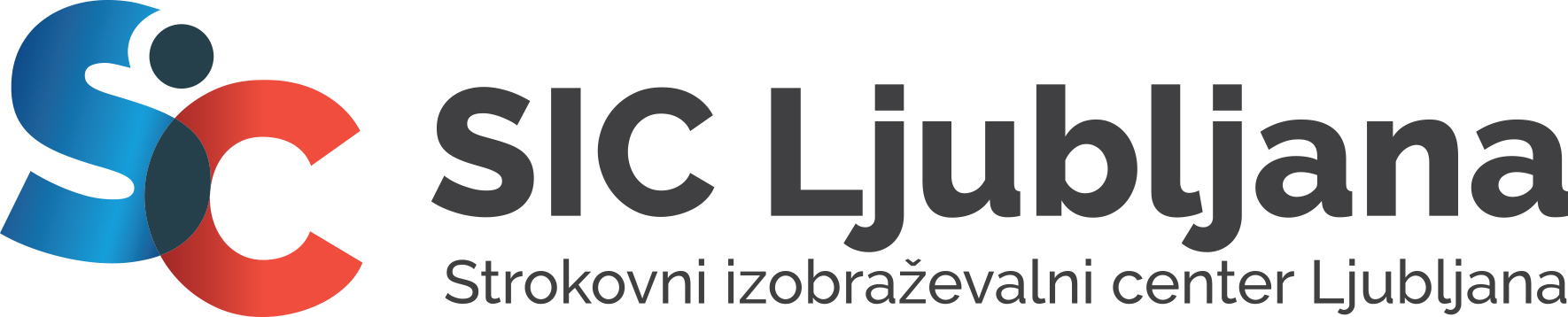 Eprogramuravsebinapredavateljprostorkandidati za08.15 – 10.00- Osnove termodinamike- Krožni procesi- Elementi klimatske napraveMiha ŠkodaPredavalnica na CPUKardeljeva ploščad 27a, 1000 LjubljanaPrvo usposabljanje10.00 – 10.15ODMORODMORODMORODMOR10.15 – 12.15- Varstvo okolja in predpisi- Zajem fluoriranih plinov in - Nova EU   Uredba 517/2014 o fluoriranih toplogrednih plinihDamijan PavšičPredavalnica na CPUKardeljeva ploščad 27a, 1000 LjubljanaPrvo usposabljanje12.15 – 12.30ODMORODMORODMORODMOR12.30 – 14.45- Praktično usposabljanje na    napravah za polnjenje - Preizkus tesnosti sistemov- Odkrivanje napak okvarjenih   Delov- Dezinfekcija uparjalnika in    kabine vozilaSebastjan BeseničarAvtoekektrikarska delavnica (18)SIC Ljubljana, Ptujska ulica 6, 1000 LjubljanaPrvo usposabljanje14.45 – 15.00ODMORODMORODMORODMOR15.00 – 15.30TEORETIČNI DEL IZPITASebastjan BeseničarPredavalnica 83v prostorih SIC Ljubljana, Ptujska ulica 6, 1000 LjubljanaPrvo usposabljanje15.30 – 15.45Popravljanje testov in rezultatiSebastjan BeseničarPredavalnica 83v prostorih SIC Ljubljana, Ptujska ulica 6, 1000 LjubljanaPrvo usposabljanje15.45 – 16.00ODMORODMORODMORODMOR16.00 daljePRAKTIČNI DEL IZPITA Komisija: Irena Koteska, preds. Boris Ajnik, član Sebastjan Beseničar, članAvtoekektrikarska delavnica (18) SIC Ljubljana, Ptujska ulica 6, 1000 LjubljanaPrvo usposabljanje